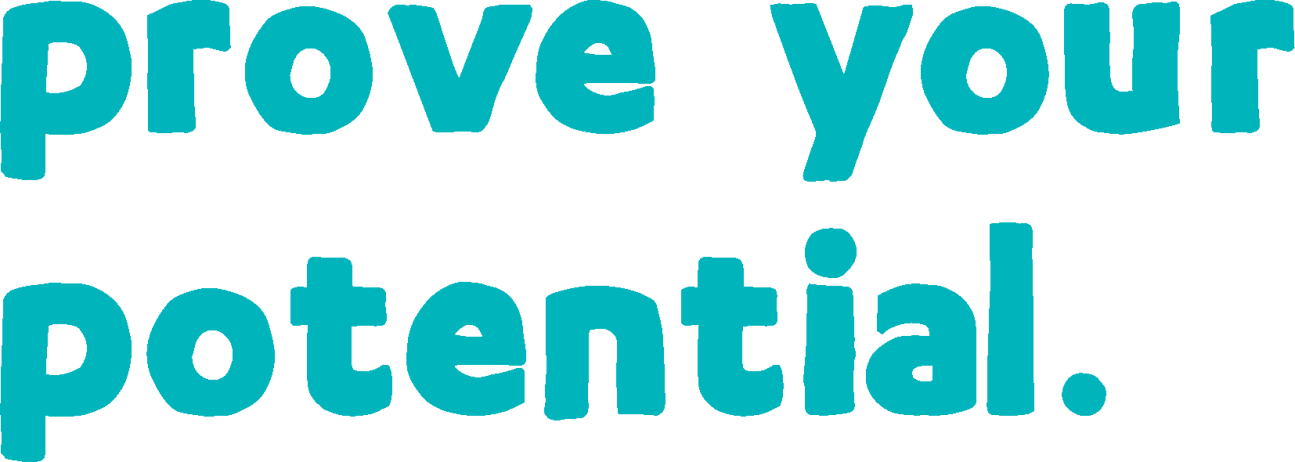 NCFE Level 2 Diploma for Customer Service Practitioners (603/5681/9)Statement of authenticityLearner name:		Centre number:		Centre name:		SignaturesLearner:		 Date: 	Tutor/Assessor:		 Date: 	Internal Quality Assurer (IQA)*: 	 Date: 	External Quality Assurer (EQA)*: 	 Date: 	* For completion if part, or all, of the evidence has been sampled by the Internal and/or External Quality Assurer Unit 01 Understand the principles of delivering customer service (F/618/0495)Learning outcome 1You will: Understand customer service   You must:Unit 01 Understand the principles of delivering customer service (F/618/0495)Unit 01 Understand the principles of delivering customer service (F/618/0495)Learning outcome 2You will: Know the legislation and regulations that apply to customer serviceYou must:Unit 01 Understand the principles of delivering customer service (F/618/0495)Unit 02 Understand an organisation and its customers (J/618/0496)Learning outcome 1You will: Understand the purpose, aim and values of an organisation and identify its customersYou must:Unit 02 Understand an organisation and its customers (J/618/0496)Unit 02 Understand an organisation and its customers (J/618/0496)Learning outcome 2You will: Understand the importance of customer service to a brandYou must:Unit 02 Understand an organisation and its customers (J/618/0496)Unit 02 Understand an organisation and its customers (J/618/0496)Learning outcome 3You will: Know an organisation’s internal policies and procedures that apply to customer serviceYou must:Unit 02 Understand an organisation and its customers (J/618/0496)Unit 03 Understand and deliver high quality customer experience (L/618/0497)Learning outcome 1You will: Understand how to create a positive customer experienceYou must:Unit 03 Understand and deliver high quality customer experience (L/618/0497)Unit 03 Understand and deliver high quality customer experience (L/618/0497)Unit 03 Understand and deliver high quality customer experience (L/618/0497)Unit 03 Understand and deliver high quality customer experience (L/618/0497)Learning outcome 2You will: Be able to support customers with an organisation’s products and servicesYou must:Unit 03 Understand and deliver high quality customer experience (L/618/0497)Unit 04 Effectively communicate with a range of customers (R/618/0498)Learning outcome 1You will: Be able to engage effectively with customersYou must:Unit 04 Effectively communicate with a range of customers (R/618/0498)Unit 04 Effectively communicate with a range of customers (R/618/0498)Unit 04 Effectively communicate with a range of customers (R/618/0498)Learning outcome 2You will: Be able to handle customer complaints, conflict and challengeYou must:Unit 04 Effectively communicate with a range of customers (R/618/0498)Unit 04 Effectively communicate with a range of customers (R/618/0498)Unit 04 Effectively communicate with a range of customers (R/618/0498)Unit 05 Support and improve customer service (Y/618/0499)Learning outcome 1You will: Understand the scope of customer service informationYou must:Unit 05 Support and improve customer service (Y/618/0499)Unit 05 Support and improve customer service (Y/618/0499)Learning outcome 2You will: Understand how to improve customer serviceYou must:Unit 05 Support and improve customer service (Y/618/0499)Unit 06 Understand and develop your role within the team and the organisation (F/618/0500)Learning outcome 1You will: Be able to develop self-awareness and personal effectiveness You must:Unit 06 Understand and develop your role within the team and the organisation (F/618/0500)Unit 06 Understand and develop your role within the team and the organisation (F/618/0500)Unit 06 Understand and develop your role within the team and the organisation (F/618/0500)Learning outcome 2You will: Be able to work effectively within a teamYou must:Unit 06 Understand and develop your role within the team and the organisation (F/618/0500)1.1 Explain the purpose and scope of customer service1.1 Explain the purpose and scope of customer serviceWhat have you done to show this?  Location of evidence (eg hyperlink/portfolio page number)IQA/EQA feedback IQA/EQA feedback 1.2 Describe the stages of the customer journey1.2 Describe the stages of the customer journeyWhat have you done to show this?  Location of evidence (eg hyperlink/portfolio page number)IQA/EQA feedback IQA/EQA feedback 1.3 Explain the importance of delivering consistently high quality customer service1.3 Explain the importance of delivering consistently high quality customer serviceWhat have you done to show this?  Location of evidence (eg hyperlink/portfolio page number)IQA/EQA feedback IQA/EQA feedback 1.4 Explain barriers to providing effective customer service1.4 Explain barriers to providing effective customer serviceWhat have you done to show this?  Location of evidence (eg hyperlink/portfolio page number)IQA/EQA feedback IQA/EQA feedback 1.5 Explain the effects on the organisation of poor customer service1.5 Explain the effects on the organisation of poor customer serviceWhat have you done to show this?  Location of evidence (eg hyperlink/portfolio page number)IQA/EQA feedback IQA/EQA feedback 2.1 Describe how sales and consumer-related legislation and regulations affect the delivery of customer service2.1 Describe how sales and consumer-related legislation and regulations affect the delivery of customer serviceWhat have you done to show this?  Location of evidence (eg hyperlink/portfolio page number)IQA/EQA feedback IQA/EQA feedback 2.2 Describe how health, safety and environmental legislation affects customer service delivery2.2 Describe how health, safety and environmental legislation affects customer service deliveryWhat have you done to show this?  Location of evidence (eg hyperlink/portfolio page number)IQA/EQA feedback IQA/EQA feedback 2.3 Explain how equality legislation affects customer service2.3 Explain how equality legislation affects customer serviceWhat have you done to show this?  Location of evidence (eg hyperlink/portfolio page number)IQA/EQA feedback IQA/EQA feedback 2.4 Describe how legislation affects the use and storage of customer information2.4 Describe how legislation affects the use and storage of customer informationWhat have you done to show this?  Location of evidence (eg hyperlink/portfolio page number)IQA/EQA feedback IQA/EQA feedback 2.5 Describe your responsibilities in meeting the requirements of legislation when delivering customer service and how to apply this in your role2.5 Describe your responsibilities in meeting the requirements of legislation when delivering customer service and how to apply this in your roleWhat have you done to show this?  Location of evidence (eg hyperlink/portfolio page number)IQA/EQA feedback IQA/EQA feedback 1.1 Outline the aim and purpose of the organisation1.1 Outline the aim and purpose of the organisationWhat have you done to show this?  Location of evidence (eg hyperlink/portfolio page number)IQA/EQA feedback IQA/EQA feedback 1.2 Explain the distinctions between internal and external customers1.2 Explain the distinctions between internal and external customersWhat have you done to show this?  Location of evidence (eg hyperlink/portfolio page number)IQA/EQA feedback IQA/EQA feedback 1.3 Identify the customers of the organisation1.3 Identify the customers of the organisationWhat have you done to show this?  Location of evidence (eg hyperlink/portfolio page number)IQA/EQA feedback IQA/EQA feedback 1.4 Identify the core values of the organisation and how these are portrayed to customers1.4 Identify the core values of the organisation and how these are portrayed to customersWhat have you done to show this?  Location of evidence (eg hyperlink/portfolio page number)IQA/EQA feedback IQA/EQA feedback 1.5 Describe how the core values link to the culture of the organisation1.5 Describe how the core values link to the culture of the organisationWhat have you done to show this?  Location of evidence (eg hyperlink/portfolio page number)IQA/EQA feedback IQA/EQA feedback 2.1 Describe the products or services that are available from the organisation2.1 Describe the products or services that are available from the organisationWhat have you done to show this?  Location of evidence (eg hyperlink/portfolio page number)IQA/EQA feedback IQA/EQA feedback 2.2 Explain the importance of brand to an organisation  2.2 Explain the importance of brand to an organisation  What have you done to show this?  Location of evidence (eg hyperlink/portfolio page number)IQA/EQA feedback IQA/EQA feedback 2.3 Describe the brand promise of the organisation2.3 Describe the brand promise of the organisationWhat have you done to show this?  Location of evidence (eg hyperlink/portfolio page number)IQA/EQA feedback IQA/EQA feedback 2.4 Outline your own role in ensuring that a brand promise is delivered2.4 Outline your own role in ensuring that a brand promise is deliveredWhat have you done to show this?  Location of evidence (eg hyperlink/portfolio page number)IQA/EQA feedback IQA/EQA feedback 3.1 Outline the organisation’s policies and procedures for handling customers throughout the customer journey3.1 Outline the organisation’s policies and procedures for handling customers throughout the customer journeyWhat have you done to show this?  Location of evidence (eg hyperlink/portfolio page number)IQA/EQA feedback IQA/EQA feedback 3.2 Describe the key features of the organisation’s customer complaints procedure3.2 Describe the key features of the organisation’s customer complaints procedureWhat have you done to show this?  Location of evidence (eg hyperlink/portfolio page number)IQA/EQA feedback IQA/EQA feedback 3.3  Explain the organisation’s procedures and standards of behaviour for dealing with challenging customers3.3  Explain the organisation’s procedures and standards of behaviour for dealing with challenging customersWhat have you done to show this?  Location of evidence (eg hyperlink/portfolio page number)IQA/EQA feedback IQA/EQA feedback 3.4 Describe the uses of digital media for communicating with customers within the organisation3.4 Describe the uses of digital media for communicating with customers within the organisationWhat have you done to show this?  Location of evidence (eg hyperlink/portfolio page number)IQA/EQA feedback IQA/EQA feedback 3.5  Describe the organisation’s guidelines for the use of digital media3.5  Describe the organisation’s guidelines for the use of digital mediaWhat have you done to show this?  Location of evidence (eg hyperlink/portfolio page number)IQA/EQA feedback IQA/EQA feedback 1.1 Explain what is meant by a customer-focused experience1.1 Explain what is meant by a customer-focused experienceWhat have you done to show this?  Location of evidence (eg hyperlink/portfolio page number)IQA/EQA feedback IQA/EQA feedback 1.2 Explain how establishing the facts enables you to create a customer-focused experience1.2 Explain how establishing the facts enables you to create a customer-focused experienceWhat have you done to show this?  Location of evidence (eg hyperlink/portfolio page number)IQA/EQA feedback IQA/EQA feedback 1.3 Explain the difference between customers’ expectations and needs and the service offer1.3 Explain the difference between customers’ expectations and needs and the service offerWhat have you done to show this?  Location of evidence (eg hyperlink/portfolio page number)IQA/EQA feedback IQA/EQA feedback 1.4 Describe how to manage customers’ expectations1.4 Describe how to manage customers’ expectationsWhat have you done to show this?  Location of evidence (eg hyperlink/portfolio page number)IQA/EQA feedback IQA/EQA feedback 1.5 Explain the importance of following up actions and keeping promises when delivering customer service1.5 Explain the importance of following up actions and keeping promises when delivering customer serviceWhat have you done to show this?  Location of evidence (eg hyperlink/portfolio page number)IQA/EQA feedback IQA/EQA feedback 1.6 Explain how you take responsibility for meeting customer needs and expectations throughout the customer journey1.6 Explain how you take responsibility for meeting customer needs and expectations throughout the customer journeyWhat have you done to show this?  Location of evidence (eg hyperlink/portfolio page number)IQA/EQA feedback IQA/EQA feedback 1.7 Describe why it is important to build trust with customers and how this can be achieved1.7 Describe why it is important to build trust with customers and how this can be achievedWhat have you done to show this?  Location of evidence (eg hyperlink/portfolio page number)IQA/EQA feedback IQA/EQA feedback 1.8 Provide a personalised customer service experience to a range of customers with differing needs1.8 Provide a personalised customer service experience to a range of customers with differing needsWhat have you done to show this?  Location of evidence (eg hyperlink/portfolio page number)IQA/EQA feedback IQA/EQA feedback 1.9 Keep customers informed of progress while resolving issues1.9 Keep customers informed of progress while resolving issuesWhat have you done to show this?  Location of evidence (eg hyperlink/portfolio page number)IQA/EQA feedback IQA/EQA feedback 1.10 Take action to ensure that customers are satisfied before closing dialogue1.10 Take action to ensure that customers are satisfied before closing dialogueWhat have you done to show this?  Location of evidence (eg hyperlink/portfolio page number)IQA/EQA feedback IQA/EQA feedback 2.1 Keep up-to-date with the products and/or services that the organisation offers2.1 Keep up-to-date with the products and/or services that the organisation offersWhat have you done to show this?  Location of evidence (eg hyperlink/portfolio page number)IQA/EQA feedback IQA/EQA feedback 2.2 Provide information to the customer on the features and benefits of different products or services2.2 Provide information to the customer on the features and benefits of different products or servicesWhat have you done to show this?  Location of evidence (eg hyperlink/portfolio page number)IQA/EQA feedback IQA/EQA feedback 2.3 Provide alternative solutions when the customer needs or expectations cannot be met2.3 Provide alternative solutions when the customer needs or expectations cannot be metWhat have you done to show this?  Location of evidence (eg hyperlink/portfolio page number)IQA/EQA feedback IQA/EQA feedback 2.4 Agree a solution that balances customer satisfaction and organisational needs2.4 Agree a solution that balances customer satisfaction and organisational needsWhat have you done to show this?  Location of evidence (eg hyperlink/portfolio page number)IQA/EQA feedback IQA/EQA feedback 2.5 Deliver customer service in line with organisational policies and procedures2.5 Deliver customer service in line with organisational policies and proceduresWhat have you done to show this?  Location of evidence (eg hyperlink/portfolio page number)IQA/EQA feedback IQA/EQA feedback 1.1 Describe different questioning techniques that can be used when communicating with customers1.1 Describe different questioning techniques that can be used when communicating with customersWhat have you done to show this?  Location of evidence (eg hyperlink/portfolio page number)IQA/EQA feedback IQA/EQA feedback 1.2 Use questioning techniques to gather information about the customer’s needs1.2 Use questioning techniques to gather information about the customer’s needsWhat have you done to show this?  Location of evidence (eg hyperlink/portfolio page number)IQA/EQA feedback IQA/EQA feedback 1.3 Describe a range of effective listening skills1.3 Describe a range of effective listening skillsWhat have you done to show this?  Location of evidence (eg hyperlink/portfolio page number)IQA/EQA feedback IQA/EQA feedback 1.4 Describe how the tone of voice and body language can show how a customer may be feeling1.4 Describe how the tone of voice and body language can show how a customer may be feelingWhat have you done to show this?  Location of evidence (eg hyperlink/portfolio page number)IQA/EQA feedback IQA/EQA feedback 1.5 Use effective techniques to build rapport with a customer and achieve a positive outcome1.5 Use effective techniques to build rapport with a customer and achieve a positive outcomeWhat have you done to show this?  Location of evidence (eg hyperlink/portfolio page number)IQA/EQA feedback IQA/EQA feedback 1.6 Confirm understanding with the customer in an appropriate way1.6 Confirm understanding with the customer in an appropriate wayWhat have you done to show this?  Location of evidence (eg hyperlink/portfolio page number)IQA/EQA feedback IQA/EQA feedback 1.7 Use an appropriate tone of voice in face-to-face communication, written communication and digital communication which reflects the organisation’s brand1.7 Use an appropriate tone of voice in face-to-face communication, written communication and digital communication which reflects the organisation’s brandWhat have you done to show this?  Location of evidence (eg hyperlink/portfolio page number)IQA/EQA feedback IQA/EQA feedback 1.8 Select the most appropriate method of communication for dealing with customers1.8 Select the most appropriate method of communication for dealing with customersWhat have you done to show this?  Location of evidence (eg hyperlink/portfolio page number)IQA/EQA feedback IQA/EQA feedback 2.1 Describe the specific needs of different customers, including those protected under current equality legislation2.1 Describe the specific needs of different customers, including those protected under current equality legislationWhat have you done to show this?  Location of evidence (eg hyperlink/portfolio page number)IQA/EQA feedback IQA/EQA feedback 2.2 Describe different types of challenging customers in the customer service environment2.2 Describe different types of challenging customers in the customer service environmentWhat have you done to show this?  Location of evidence (eg hyperlink/portfolio page number)IQA/EQA feedback IQA/EQA feedback 2.3 Demonstrate patience and calmness when dealing with complaints or challenging situations2.3 Demonstrate patience and calmness when dealing with complaints or challenging situationsWhat have you done to show this?  Location of evidence (eg hyperlink/portfolio page number)IQA/EQA feedback IQA/EQA feedback 2.4 Adapt own communication style to meet customers’ needs and expectations2.4 Adapt own communication style to meet customers’ needs and expectationsWhat have you done to show this?  Location of evidence (eg hyperlink/portfolio page number)IQA/EQA feedback IQA/EQA feedback 2.5 Show, through the use of communication behaviours, that you understand the customer’s point of view2.5 Show, through the use of communication behaviours, that you understand the customer’s point of viewWhat have you done to show this?  Location of evidence (eg hyperlink/portfolio page number)IQA/EQA feedback IQA/EQA feedback 2.6 Adapt approach in accordance with customers’ changing behaviour2.6 Adapt approach in accordance with customers’ changing behaviourWhat have you done to show this?  Location of evidence (eg hyperlink/portfolio page number)IQA/EQA feedback IQA/EQA feedback 2.7 Use techniques to manage service recovery2.7 Use techniques to manage service recoveryWhat have you done to show this?  Location of evidence (eg hyperlink/portfolio page number)IQA/EQA feedback IQA/EQA feedback 2.8 Refer issues to another member of the team as required, passing on necessary information in order to resolve a customer service issue2.8 Refer issues to another member of the team as required, passing on necessary information in order to resolve a customer service issueWhat have you done to show this?  Location of evidence (eg hyperlink/portfolio page number)IQA/EQA feedback IQA/EQA feedback 2.9 Refer customers to other sources of help if their problems cannot be resolved2.9 Refer customers to other sources of help if their problems cannot be resolvedWhat have you done to show this?  Location of evidence (eg hyperlink/portfolio page number)IQA/EQA feedback IQA/EQA feedback 2.10 Maintain organisational standards of behaviour and communication when interacting with customers2.10 Maintain organisational standards of behaviour and communication when interacting with customersWhat have you done to show this?  Location of evidence (eg hyperlink/portfolio page number)IQA/EQA feedback IQA/EQA feedback 1.1 Describe the systems, equipment and technology that can be used to deliver customer service1.1 Describe the systems, equipment and technology that can be used to deliver customer serviceWhat have you done to show this?  Location of evidence (eg hyperlink/portfolio page number)IQA/EQA feedback IQA/EQA feedback 1.2 Demonstrate the use of systems, equipment and technology to support customer service1.2 Demonstrate the use of systems, equipment and technology to support customer serviceWhat have you done to show this?  Location of evidence (eg hyperlink/portfolio page number)IQA/EQA feedback IQA/EQA feedback 1.3 Explain how customer service information can be used1.3 Explain how customer service information can be usedWhat have you done to show this?  Location of evidence (eg hyperlink/portfolio page number)IQA/EQA feedback IQA/EQA feedback 1.4 Maintain accurate records of customer issues1.4 Maintain accurate records of customer issuesWhat have you done to show this?  Location of evidence (eg hyperlink/portfolio page number)IQA/EQA feedback IQA/EQA feedback 2.1 Explain the purpose of encouraging customers to provide feedback2.1 Explain the purpose of encouraging customers to provide feedbackWhat have you done to show this?  Location of evidence (eg hyperlink/portfolio page number)IQA/EQA feedback IQA/EQA feedback 2.2 Describe ways of measuring and evaluating the effectiveness of customer service2.2 Describe ways of measuring and evaluating the effectiveness of customer serviceWhat have you done to show this?  Location of evidence (eg hyperlink/portfolio page number)IQA/EQA feedback IQA/EQA feedback 2.3 Identify new ways of helping customers based on their feedback, presenting recommendations to others2.3 Identify new ways of helping customers based on their feedback, presenting recommendations to othersWhat have you done to show this?  Location of evidence (eg hyperlink/portfolio page number)IQA/EQA feedback IQA/EQA feedback 2.4 Explain the importance to an organisation of balancing its needs with the needs of its customers2.4 Explain the importance to an organisation of balancing its needs with the needs of its customersWhat have you done to show this?  Location of evidence (eg hyperlink/portfolio page number)IQA/EQA feedback IQA/EQA feedback 1.1 Describe your role, responsibilities and goals within the team and the organisation1.1 Describe your role, responsibilities and goals within the team and the organisationWhat have you done to show this?  Location of evidence (eg hyperlink/portfolio page number)IQA/EQA feedback IQA/EQA feedback 1.2 Explain the limits of your own authority when dealing with customer service problems1.2 Explain the limits of your own authority when dealing with customer service problemsWhat have you done to show this?  Location of evidence (eg hyperlink/portfolio page number)IQA/EQA feedback IQA/EQA feedback 1.3 Outline the targets you need to deliver against1.3 Outline the targets you need to deliver againstWhat have you done to show this?  Location of evidence (eg hyperlink/portfolio page number)IQA/EQA feedback IQA/EQA feedback 1.4 Seek and use feedback from others to develop own customer service knowledge and skills1.4 Seek and use feedback from others to develop own customer service knowledge and skillsWhat have you done to show this?  Location of evidence (eg hyperlink/portfolio page number)IQA/EQA feedback IQA/EQA feedback 1.5 Identify your own development needs in the customer service role and propose solutions1.5 Identify your own development needs in the customer service role and propose solutionsWhat have you done to show this?  Location of evidence (eg hyperlink/portfolio page number)IQA/EQA feedback IQA/EQA feedback 1.6 Present a professional image by using appropriate language and dress code in line with organisational standards1.6 Present a professional image by using appropriate language and dress code in line with organisational standardsWhat have you done to show this?  Location of evidence (eg hyperlink/portfolio page number)IQA/EQA feedback IQA/EQA feedback 1.7 Prioritise own workload1.7 Prioritise own workloadWhat have you done to show this?  Location of evidence (eg hyperlink/portfolio page number)IQA/EQA feedback IQA/EQA feedback 1.8 Complete customer service tasks to meet deadlines1.8 Complete customer service tasks to meet deadlinesWhat have you done to show this?  Location of evidence (eg hyperlink/portfolio page number)IQA/EQA feedback IQA/EQA feedback 2.1 Describe the benefits of working effectively as a team2.1 Describe the benefits of working effectively as a teamWhat have you done to show this?  Location of evidence (eg hyperlink/portfolio page number)IQA/EQA feedback IQA/EQA feedback 2.2 Explain how own actions can impact on the team and the organisation2.2 Explain how own actions can impact on the team and the organisationWhat have you done to show this?  Location of evidence (eg hyperlink/portfolio page number)IQA/EQA feedback IQA/EQA feedback 2.3 Support others in meeting the needs of customers2.3 Support others in meeting the needs of customersWhat have you done to show this?  Location of evidence (eg hyperlink/portfolio page number)IQA/EQA feedback IQA/EQA feedback 2.4 Work with others to share knowledge, ideas and good practice2.4 Work with others to share knowledge, ideas and good practiceWhat have you done to show this?  Location of evidence (eg hyperlink/portfolio page number)IQA/EQA feedback IQA/EQA feedback 